Pi Chapter Meeting Minutes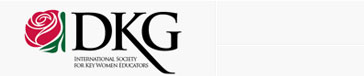 Saturday, April 20, 2013Eagle Valley Golf Course ClubhouseWe initiated a new member into the Pi Chapter: Bonnie Beach. We concluded the initiation ceremony by singing the Delta Kappa Gamma song. President Kathy Lutz called the business meeting to order at 10:15.We recited the Pledge of Allegiance. Thought for the Day – Paula Harmon offered her thanks to all teachers, from a parent’s perspective. She also shared a funny list: “You Know You’re a Teacher When…” Committee Reports	Minutes – Recording Secretary Staci Kinman presented the February minutes for review. Deborah Hartz moved to approve the minutes as presented; Tamara Skinner seconded the motion; motion carried.	Correspondence – Alicia Padgett, Corresponding Secretary, reported that Thinking of You cards were sent to Mary Tedford and Barbara Sprinkle. Youth Resources sent a Thank You card to us for our donation and for having them present at our last meeting. 	Finance – Paula Harmon reported for Allana Hodge that as of April 20, 2013, the checking account balance is $3,087.38, the Scholarship Fund balance is $4,016.36, the Grant-in-Aid balance is $2,072.88; total assets are $9176.62. 	Membership – Ann Lampkins, 1st Vice-President, reported that Membership this year increased by 6 members. We would like to top that next year, so please be thinking of new members that you could recruit! Ann has membership recommendation forms if anyone needs them. She will compile Membership Profile data over the summer and will share the results at our first meeting next year. Ann also recognized 7 members that had perfect attendance at meetings this year: Carol Ballard, Staci Kinman, Cindy Shoulders, Alicia Padgett, Patti Deig, Kathy Lutz, and Ann  Lampkins. Unfinished Business  Support for Early-Career Educators – After excellent brainstorming at our last meeting, we have decided to create a focus committee for this initiative. Sheets were provided for members to sign up. Debbie Hartz shared that she works with all new EVSC teachers, and can help provide names for this project. New BusinessState Convention Vote – Kathy Lutz will be attending the convention, which is April 26-28 in Ft. Wayne. At convention, there will be a vote on a state dues increase of $15. They have been operating at the same budget level for 20 years. Our options are to vote yes on a $15 increase, yes on a $5 increase, or no increase at all. Kathy is entitled to cast one vote per five members of our Chapter. We discussed the matter. Angela Lindsey moved to approve voting for a $5 or $10 (max) increase in state dues, preferably an incremental increase, and against a $15 increase. Debbie Hartz seconded the motion. We voted; the motion carried. Kathy will represent us accordingly. Changes to the Program Booklet – If your email address, phone number, address, or employment position will be changing, please notify Kathy so we can make the appropriate changes to the Program Booklet. Founder’s Day – We honored our 12 founding sisters of Delta Kappa Gamma. More information about the founding of our society can be found at www.dkg.org. Scholarship Presentation – Michelle Eykamp presented our scholarship winnder, Melissa Blythe. Melissa is graduating with honors and a 4.0 GPA from Central High School. She will be attending the University of Evansville to major in Elementary Education. Announcements 	Special thanks to the Program Committee and the Telephone Committee for all of their hard work this year. They are very much appreciated!Since there was no further business to discuss, Barbara Darling moved to adjourn the meeting, Angela Lindsey seconded. The meeting adjourned at 10:50 a.m.A breakfast brunch was served following the meeting.  Paula Harmon announced the winners of the scholarship fundraiser auction items. Thanks to all for your donations and your bids! The grand total will be announced at our first meeting next fall. Respectfully submitted, Staci Kinman    Recording Secretary